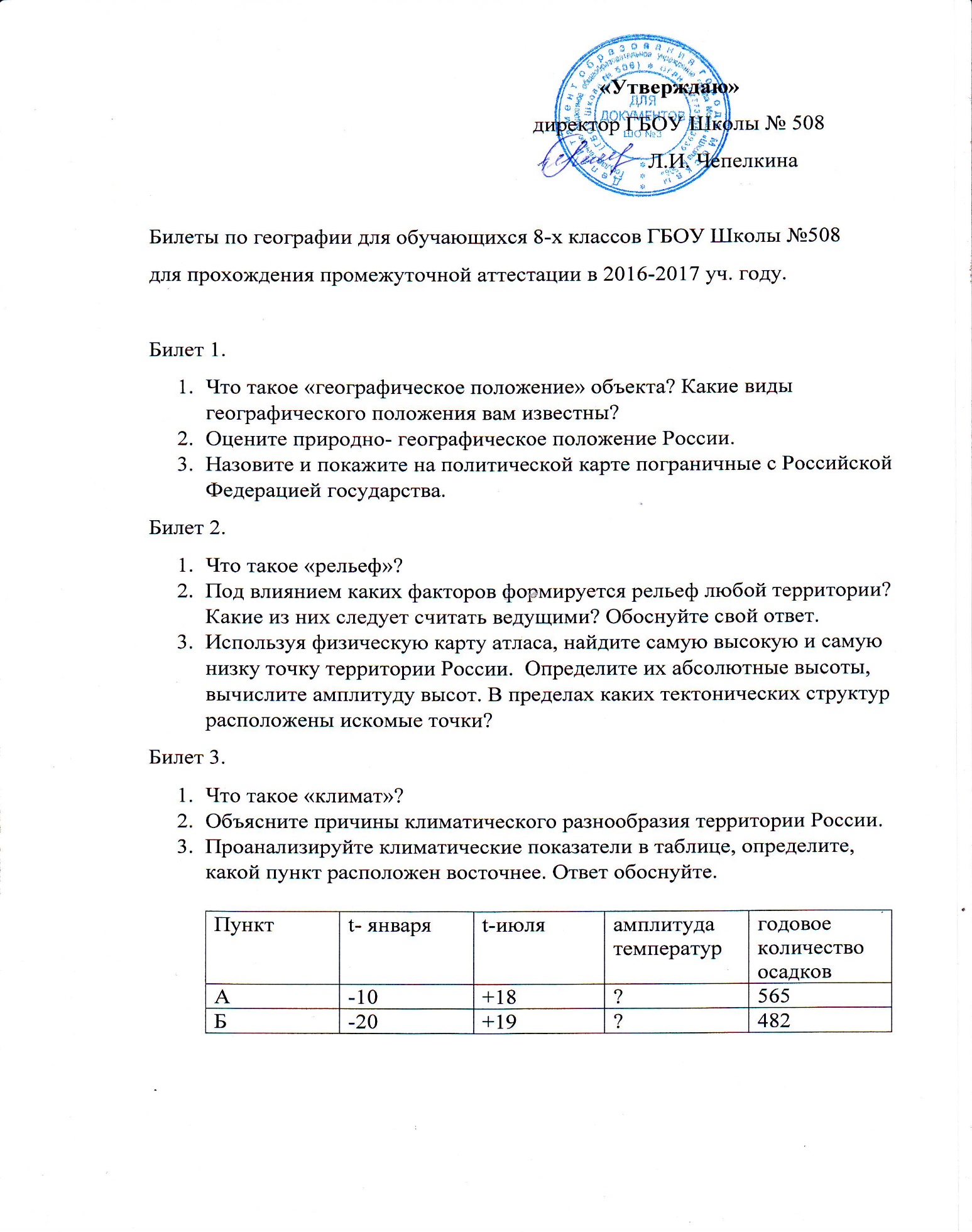 Билет 4.Что такое «циклон» и «антициклон»?Сравните их по особенностям движения воздуха и типам погод.Определите и покажите по карте погоду каких территорий и в какое время года определяют циклоны и антициклоны.Билет 5.Что мы называем рекой?Объясните зависимость режима реки от климатических условий.Покажите по карте реки, относящиеся к бассейну внутреннего стока.Билет 6.Сформулируйте определение «водные ресурсы»Каковы особенности распределения водных ресурсов по территории России? Почему европейская часть страны, несмотря на большее количество осадков, беднее водными ресурсами, чем её азиатская часть?Покажите по карте крупнейшие реки азиатской части России.Билет 7.Что такое «почва»?Объясните причины изменения типов почв с севера на юг.Используя почвенную карту России, определите, какие зональные типы почв сменяют друг друга вдоль линии Мурманск-  Астрахань?Билет 8.Объясните понятие «природная зона»Какие природные зоны занимают самые обширные территории России?Используя карты атласа определите, какие виды хозяйственной деятельности свойственны главным природным зонам? Заполните таблицу.Билет 9.Что такое «аквальный природный комплекс»?Охарактеризуйте ресурсы российских морей. Какие из них, по вашему мнению, наиболее важны для нашей страны?По карте атласа определите, в каких морях распространены наиболее ценные виды рыб?Билет 10.Объясните понятие «естественный прирост населения»Какие факторы оказывают влияние на естественный прирост населения?Определите показатели естественного прироста населенияБилет 11.Что, по вашему мнению, включает в себя понятие «здоровый образ жизни»?Какие из причин, влияющих на продолжительность жизни населения, вы считаете самыми важными? Аргументируйте свой ответ.По картам атласа определите, в каких субъектах РФ самая высокая и самая низкая продолжительность жизни.Билет 12.Какие факторы повлияли на культурно –исторические различия народов России?Приведите примеры традиций, обычаев, стереотипов поведения, характерные для представителей народов, исповедующих христианство, ислам, буддизм.По картам атласа покажите территории, население которых исповедует ислам.Билет 13.Что такое «урбанизация»?Какие факторы влияют на размещение городов в 21 веке?По карте атласа покажите города- миллионники.Билет 14.Что такое «миграция населения»?Объясните причины и виды миграций.По карте атласа покажите регионы с положительным и отрицательным приростом населения.Билет 15.Что такое «плотность населения»?Какие факторы влияют на размещение населения?По картам атласа определите и покажите регионы РФ с высокой и низкой плотностью населения.Природная зонаВид хозяйственной деятельностигодРождаемость(на 1000 чел.)Смертность(на 1000чел.)Естественный прирост199112,111,4201012,514,3